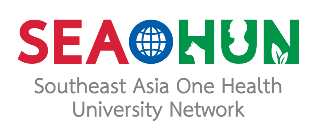 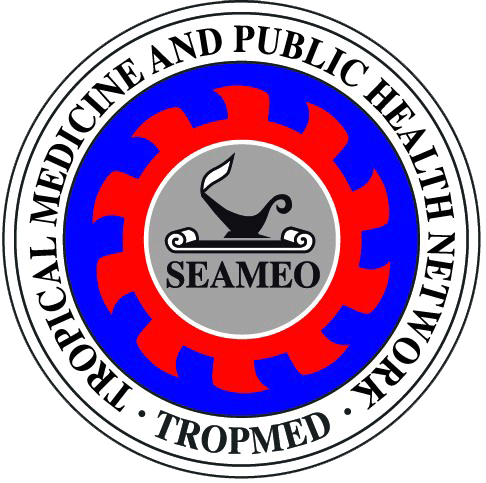 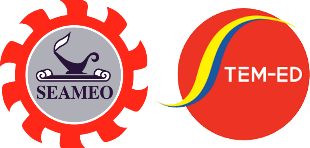 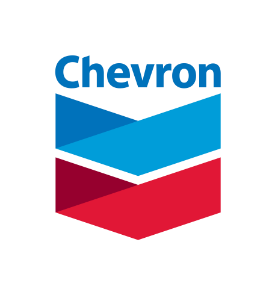 CONSENT FORM (TREATMENT FOR SOIL-TRANSMITTED HELMINTHIASIS)I am the parent/guardian of  _______________________________________ (student name) from Rujirapjat School. I hereby provide permission for my child to Be treated with drugs against soil-transmitted helminthiasis by the  SEAMEO TROPMED Network Team.  .Signature and Name of Parent/Guardian____________________________________________________________-Date           _____________________________________________________